ORDER OF WORSHIP  * Indicates, please stand if able.21th Sunday after Pentecost                   October 30, 2022.   9 am.                                                                                                                                                             Liturgist: Jim HornbyWELCOME, PASSING THE PEACE OF CHRIST, & ANNOUNCEMENTS 		  *CALL TO WORSHIP L: For all those who have paved the way for our freedom of worship, we give thanks, O Lord.P: For those who have taught us about witness and the power of love, we give thanks, O Lord.L: For those who work in our church that we may come to know what it means to serve, we give      thanks, O Lord.P: For all the saints, those who rest from their labors, and those who labor still, we give thanks,      O Lord.L: Praise be to God, who continually inspires and guides workers and witnesses.P: Open our hearts and spirits, O Lord, and help us to become good workers for you. AMEN*OPENING PRAYER   O most loving Father, you want us to give thanks for all things, to dread nothing but losing you, and to cast all our anxiety on you because you care for us. Preserve us from faithless fears and worldly anxieties and grant that no clouds of this mortal life may hide from us the light of that love which is immortal, and which you have shown us in your Son, Jesus Christ our Lord. Amen.    - William Bright (1824-1901)*OPENING HYMN   		                          Depth of Mercy                                           #355CHILDREN’S TIME                           						 Roxie Hostrawser                                                                     JOYS AND CONCERNSPRAYER OF CONFESSIONLord of mercy, forgive us when we make excuses for our lack of faith. We let our selfishness and apathy get in the way of illumination and peace. We find ways to duck out of our opportunities for service and witness, claiming that we are too small or too ill-equipped to be effective witnesses to Jesus Christ. How foolish we can be! All of our lives God has been present to us, whether or not we knew it. God’s love is always surrounding us. Yet we have not taken the time to recognize it. We whine and complain about the misfortunes that have befallen us and wonder where God is. We want immediate release from our struggles. And when release comes, we again move off in our own realms of self-centeredness. Help us, O Lord. Stop us from being so faithless. Open our hearts with your forgiving spirits that we, having been healed and forgiven, may actually be effective witnesses to your love and compassion. For we ask this in Jesus’ Name. AMEN.WORDS OF ASSURANCE You have always been loved by God. Know that you are healed and forgiven, that God has placed a special blessing in your life. Rejoice! For God is with you. Serve God in all that you say, think, and do. AMEN.PASTORAL PRAYER                                                                                              Rev. ShonTHE LORD’S PRAYER (In Unison)						                  Our Father, who art in heaven, hallowed be thy name. Thy kingdom come, thy will be done on earth as it is in heaven.  Give us this day our daily bread. And forgive us our trespasses, as we forgive those who trespass against us. And lead us not into temptation, but deliver us from evil. For thine is the kingdom, and the power, and the glory, forever.  Amen.BRINGING OUR GIFTS TO GOD WITH GRATEFUL HEARTS“Woe to you who are rich!” Jesus warns, “for you have received your consolation.” To find true consolation and joy in our worldly riches, we must share from our abundance with those who need it most. Come, rich or poor, for you are welcome here. Give, rich or poor, for your gifts are needed by God.SPECIAL MUSIC                                   Deep Peace by Douglas Wagner                                  Choir   *DOXOLOGY  	             “Praise God, from Whom All Blessings Flow”                          #95 *OFFERTORY PRAYER                                                                                                Pastor                                                                     SCRIPTURE                                                                         	                             John 16:19-24                                                                       HYMN OF PRAISE                    Humble Thyself in the Sight of the Lord                          #2131  MESSAGE	                                    Ask and You will Receive                               Rev. ShonCLOSING HYMN                            Precious Lord, Take My Hand                                     #474*BENEDICTION                                                                                                       Rev. ShonVerse of the Week: John 16:23-24Very truly I tell you, my Father will give you whatever you ask in my name. Until now you have not asked for anything in my name. Ask and you will receive, and your joy will be complete. “SCRIPTURE: John 16:19-24 (NIV)19 Jesus saw that they wanted to ask him about this, so he said to them, “Are you asking one another what I meant when I said, ‘In a little while you will see me no more, and then after a little while you will see me’? 20 Very truly I tell you, you will weep and mourn while the world rejoices. You will grieve, but your grief will turn to joy. 21 A woman giving birth to a child has pain because her time has come; but when her baby is born she forgets the anguish because of her joy that a child is born into the world. 22 So with you: Now is your time of grief, but I will see you again and you will rejoice, and no one will take away your joy. 23 In that day you will no longer ask me anything. Very truly I tell you, my Father will give you whatever you ask in my name. 24 Until now you have not asked for anything in my name. Ask and you will receive, and your joy will be complete.ANNOUNCEMENTS:RADIO BROADCAST: The Radio Broadcast this morning is sponsored in honor of Esther’s birthday and Anniversary offered by Sarah and David Shon.PRAYER FAMILIES: Pray for all those who need healing, or have health issues.  Specifically, pray for Karen Dolsey, Madyson Schultz. Also continue to pray for those in Ukraine and other areas of the world where people are suffering.FRESH EXPRESSIONS:  Today at 10:30am, at the Van Etta Library. All are welcome.DISCIPLESHIP CLASS 201: Nov. 3, 10, 17, at 5 pm – 6:30pm. Dinner will be served.WEDNESDAY NIGHT CONNECTIONS: Imelda Kelly serves meals from 5 pm.    TRUNK OR TREAT:  Monday October 31, 5-7pm.  Donations of candy or monetary donations towards candy purchases should be brought to the office.  If interested contact the office or Suzanne at 715-896-0224 or email suziegoldsmith@hotmail.com.ALL SAINTS SUNDAY: Will be Celebrated Next Sunday November 6.  We will remember our loved ones who have died in the past year and there will also be an open opportunity for remembering those we love but see no more. DAYLIGHT SAVINGS TIME:  Daylight Savings time ends November 6.  Remember to turn your clocks back 1 hour the night before. PATRICIA PROJECT: Patricia Sewing Project will meet on November 15 at 1:00pm.FAMILY BLESSING:  The Howard Gomer Family will be blessed next Sunday.SCRIP CARDS: When you are thinking of ideas for gift giving or personal use, consider Scrip         cards. Stop at the gathering area on Sundays or call Marcia at 715-284-3346USHERS/GREETERS:   Paul and Robin HoffmanTHIS WEEK AT THE CHURCH:Sunday:	Fresh Expressions		10:30am	Finance Meeting	4:00pmMonday:	Trunk or Treat, Decorate	  3-4pm		Trunk or Treat		5-7pmWednesday:	Prayer Group			10:00am	Children’s Class             6-7pm			Wednesday Night Connection	  4:45-6pm	Pre-Confirmation           5-6pm		Confirmation Class		  7-8pm 	Youth			6-7pm		Choir				  7:15pm	Bell Choir		7:15pmThursday:	Discipleship Class 201		  5:00pm	Saturday	United Methodist Men		  8:00amBlack River FallsUnited Methodist Church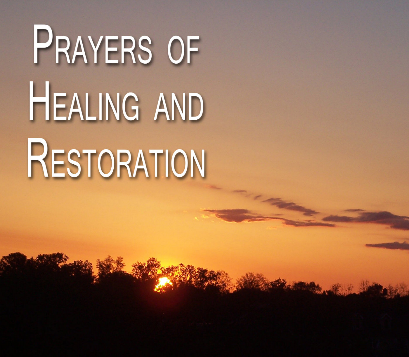 Mission statement:"To make disciples of Jesus Christ for the transformation of the world by proclaimingthe good news of God's grace and by exemplifying Jesus' command to love God andneighbor, thus seeking the fulfillment of God's reign and realm in the world."       PASTOR			  Rev. Inwha Shon	ORGANIST			  Matthew Schluntz                                    MUSIC DIRECTOR                Amanda Lang100 North Fourth Street, Black River Falls, WI. 54615                                                Phone:  715-284-4114    Office Hours: 8 am-4 pm	Website: brfumc.org & Black River Falls United Methodist Church Facebookbrfumc at YouTube